Положение                                                                                                                        о проведении турнира по теннису среди ветеранов «Кубок ООО «Импульс»    в системе Российского ветеранского теннисного тура (Вет-тура).1. Общие положения   1.1Турнир по теннису среди ветеранов проводится с целью привлечения ветеранов тенниса к активному, здоровому образу жизни,  популяризации тенниса и его дальнейшего массового развития, повышения  мастерства спортсменов-ветеранов тенниса.    1.2.Турнир  2-й категории.  Организацию и подготовку к турниру осуществляет оргкомитет в составе    Директор Турнира – директор ООО «Импульс» Сойников Е.В.,тел.89857684930Главный судья  – судья I категории Лешуков Александр Николаевич, г.Тверь, тел. 8-920-690-29-42.Главный секретарь – судья I категории Рожнова Марина Игоревна  ,г. Дмитров.
2.  Место и сроки проведения    2.1.Турнир проводится на пяти закрытых теннисных кортах ООО «Импульс» по адресу: Московская область, г.Мытищи,ул.4-я Парковая,5а    2.2.Сроки проведения турнира: с 3 по 7 января 2018 года.3. Требования к участникам соревнования и условия их допуска     3.1.К участию в турнире допускаются мужчины и женщины, которым к 31 декабря 2018 года исполнилось или должно исполниться 35 лет (независимо от дня и месяца рождения),  подавшие заявку в установленный настоящим Положением срок,  зарегистрировавшиеся в мандатной комиссии в день приезда соответствующей возрастной группы и уплатившие заявочный  взнос. Все участники должны иметь медицинский допуск к соревнованиям.     3.2.Принадлежность игрока к той или иной возрастной группе определяется годом рождения.      Турнир проводится в следующих возрастных группах:- у женщин  в одиночном разряде – Ж-35+,Ж-50+.- у мужчин в одиночном разряде –  М-35+, М-45+, М-55+, М-60+,М-65+.     Максимальное  число участников в одиночном разряде  у мужчин - 32,минимальное – 6.      Максимальное число участников в одиночном разряде у женщин – 32, минимальное -4.        3.3.Каждый участник турнира имеет право участвовать в одиночном разряде  в одной возрастной группе, соответствующей его году рождения или моложе.       В течение одного дня в любой возрастной группе допускается проведение для каждого участника не  более одного матча в одиночном разряде.3.4.Все игроки во время матчей, а также в любое время, находясь в месте проведения турнира обязаны:соблюдать Кодекс поведения игрока, знать и выполнять Правила игры и Положения о данном турнире;самостоятельно узнать расписание своего следующего матча и нести полную ответственность за достоверность полученной информации;знать и строго соблюдать Правила судейства в матчах, проводимых без судьи на вышке.Участникам, не явившимся для проведения встречи в течение 15 минут после вызова на корт или указанного в расписании времени, засчитывается поражение.4.  Программа и  регламент проведения соревнований     4.1.Турнир проводится по действующим Правилам игры в теннис, принятым Международной Федерацией тенниса  по состоянию на 1 января 2010 г.      Жеребьевка всех возрастных групп проводится 2 января 2018 года в 17:00. Расписание игр будет размещено на сайте vtennis.ru 2 января 2018 года после 20 часов.           Формирование состава участников и жеребьевка проводится в соответствии с Регламентом Вет-Тура.       Список сеяных участников определяется в соответствии с Регламентом Вет-Тура среди игроков, имеющих  рейтинг.        Организаторы турнира имеют право распределять свободные карты (СК) на своё усмотрение бесплатно в зависимости от количества игроков в сетке.(32 игрока-4 СК,24 игрока-3 СК,16 игроков-2 СК,8 игроков-1 СК).           В случае превышения установленного максимального количества участников при регистрации игроков в соответствующей возрастной группе, ГСК оставляет за собой право проведения отборочного этапа. Отборочные игры проводятся сразу после окончания регистрации в соответствующей возрастной группе.     Соревнования во всех возрастных группах проводятся по олимпийской системе. Предусмотрен дополнительный турнир для проигравших в первом туре.    Все матчи проводятся из 3-х обычных сетов с применением тай-брейка во всех сетах. Матчи дополнительного турнира начинаются 5 января по окончании игр основного турнира и проводятся из одного про-сета до 8 геймов, при счёте 8:8-тай-брейк до 7 очков.   Главная судейская коллегия имеет право изменить регламент проведения соревнований в случае возникновения чрезвычайных обстоятельств.5.  Техническое и материальное обеспечение соревнований    5.1.Соревнования проводятся на пяти закрытых кортах с покрытием  хард ООО «Импульс». На каждую встречу  предоставляются 3 новых мяча, на разминку и тренировки – мячи, используемые на турнире, но не обязательно новые.     Мячи-Shine.    Матчи турнира ,начиная с полуфиналов  и финалы, обслуживаются судьями на вышке.     Участники  соревнований во время турнира обеспечиваются питьевой водой. 
6. Обеспечение безопасности участников и зрителей    6.1.Физкультурные мероприятия проводятся на спортивных сооружениях, отвечающих требованиям соответствующих нормативных правовых актов, действующих на территории Российской Федерации и направленных на обеспечение общественного порядка и безопасности участников и зрителей, при наличии актов готовности объектов спорта к проведению физкультурных мероприятий.  6.2.Во время и в месте проведения турнира должен находиться соответствующий медицинский персонал для оказания, в случае необходимости, скорой медицинской помощи.7.Награждение 
    7.1.Победители  и призёры турнира во всех возрастных группах среди мужчин и женщин награждаются  кубками, медалями и грамотами, соответствующего достоинства.8. Заявки на участие     8.1.Последний срок подачи заявок на участие в турнире до 12.00 - 30 декабря 2017 года, по  e-mail leshukov1956@yandex.ru по форме,  приведённой в приложении 1 настоящего Положения,  по телефону :89206902942. или на сайт Вет – тура через Пин–код. К участию в турнире допускаются игроки своевременно подавшие заявку, прошедшие регистрацию и оплатившие стартовый взнос.9. Условия финансирования      9.1.Расходы по подготовке и проведению соревнования, награждению победителей и призёров,  аренде кортов, приобретению мячей, оплаты работы судейского аппарата, обеспечиваются за счет средств организаторов, заявочных взносов и других источников.       9.2.Расходы  по  участию  спортсменов  в  соревновании   (проезд   до  места  соревнования  и обратно, суточные в пути, питание и размещение)   несут   командирующие  их   организации  или сами   участники.      9.3.При регистрации в мандатной комиссии  каждому игроку необходимо уплатить заявочный взнос в размере 2000 рублей за участие в турнире.     Участники соревнований, которым  уже исполнилось или в 2018 году исполняется 65 лет у мужчин и 60 лет у женщин оплачивают вступительный взнос в размере 50%.Информацию о спортивном комплексе ООО «Импульс» г. Мытищи можно посмотреть на сайте  tennis-impuls.ru Приложение 1З А Я В К А 

 на  участие в турнире по теннису среди ветеранов «Кубок ООО «Импульс»  в системе Российского ветеранского теннисного тура.(Вет-тура)

                                г.Мытищи 3 – 7  января 2018 года
    
Дата __________                 __________________           ___________________                                                                      ( подпись )                  ( расшифровка подписи ) 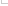 